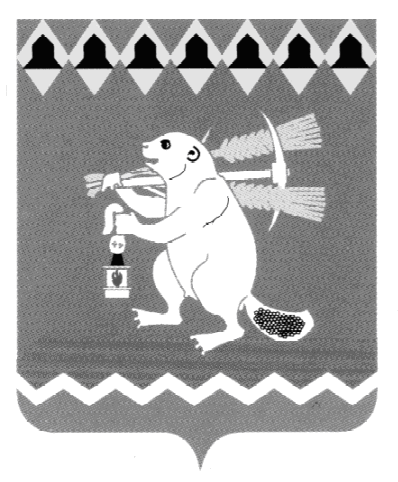 Администрация Артемовского городского округа ПОСТАНОВЛЕНИЕот 16.12.2020                                                                                            № 1204-ПАО проведении муниципального этапа XXIX Международных Рождественских образовательных чтений «Александр Невский: запад и восток, историческая память народа»на территории Артемовского городского округа в 2020 году С целью участия в мероприятиях, посвященных празднованию 800-летия великого князя Александра Невского, в соответствии с Федеральным законом от 06 октября 2003 года № 131-ФЗ «Об общих принципах организации местного самоуправления в Российской Федерации»,  Законом Свердловской области от 29 октября 2013 года № 113-ОЗ «О молодежи в Свердловской области», государственной программой Свердловской области «Об утверждении государственной программы Свердловской области «Развитие системы образования и реализация молодежной политики Свердловской области до 2025 года», утвержденной Постановлением Правительства Свердловской области от 19.12.2019 № 920-ПП, муниципальной программой Артемовского городского округа «Реализация вопросов местного значения и переданных государственных полномочий в  Артемовском городском округе на период до 2022 года», утвержденной постановлением Администрации Артемовского городского округа от 06.10.2017 № 1094-ПА (с изменениями), руководствуясь статьей 31 Устава Артемовского городского округа,ПОСТАНОВЛЯЮ:1. Провести муниципальный этап XXIX Международных Рождественских образовательных чтений «Александр Невский: запад и восток, историческая память народа» на территории Артемовского городского округа в 2020 году (далее муниципальный этап Рождественских образовательных чтений). 2. Утвердить:2.1. План мероприятий муниципального этапа Рождественских образовательных чтений (Приложение 1);2.2. Состав организационного комитета  муниципального этапа Рождественских образовательных чтений (Приложение 2).3. Управлению образования Артемовского городского округа (Багдасарян Н.В.) обеспечить работу организационного комитета муниципального этапа Рождественских образовательных чтений. 4. Постановление опубликовать в газете «Артемовский рабочий», разместить на Официальном портале правовой информации Артемовского городского округа (www.артемовский-право.рф) и на официальном сайте Артемовского городского округа в информационно-телекоммуникационной сети «Интернет» (www.artemovsky66.ru). 5. Контроль за исполнением постановления возложить на заместителя главы Администрации Артемовского городского округа по социальным вопросам.Заместитель главы Администрации Артемовского городского округа, начальник Управления по городскому хозяйству и жилью Администрации Артемовского городского округа, исполняющий полномочия главы Артемовского городского округа		                                         А.И. МироновПриложение 1к постановлению Администрации Артемовского городского округа      от 16.12.2020 № 1204-ПАПлан мероприятий муниципального этапа XXIX Международных Рождественских образовательных чтений «Александр Невский: запад и восток, историческая память народа» на территории Артемовского городского округа в 2020 годуПриложение 2к постановлению Администрации Артемовского городского округаот 16.12.2020 № 1204-ПАСостав организационного комитета  муниципального этапа XXIX Международных Рождественских образовательных чтений «Александр Невский: запад и восток, историческая память народа» на территории Артемовского городского округа в 2020 году№ п/пНаименование онлайн-мероприятияЦелевая аудиторияПлатформа, на которой запланировано проведение мероприятияДата и время проведения мероприятияОтветственный за проведения мероприятия(Ф.И.О., должность)1.Просветительская видео-заметка «Храмы, часовни, монастыри во имя святого Александра Невского на Урале и в России»Подростки, молодежьОфициальный сайт МБУК ГЦД «Горняк» https://gornyak96.ru/ страница учреждения в социальных сетях «Одноклассники» и «ВКонтакте»https://ok.ru/gornyak96 https://vk.com/gornyak96 16.12.2020в течение дняФофанова Елена Михайловна, директор МБУК ГЦД «Горняк»3.Творческий проект «Александр Невский - честь и гордость на века»Жители Артемовского городского округаМБУК АГО «Энергетик»
страница учреждения в социальных сетях «ВКонтакте», «Инстаграм» 
https://www.instagram.com/nevskiy_artemovskiy/https://vk.com/nevskiy_artemovskiy21.12.2020Аксенова Марина Валентиновна, директор МБУК ДК «Энергетик» 4.Онлайн публикация - просветительский час «Ратные подвиги А. Невского» Жители Артемовского городского округаОфициальный сайт МБУК ДК им.А.С.Попова  http://dk-popova.ekb.muzkult.ru
страница учреждения в социальных сетях «Одноклассники» и «ВКонтакте»https://vk.com/club139945972
http://ok.ru/dkpopova343632716716.12.2020 в течение дняСвалов Юрий Геннадьевич, директор МБУК ДК им.А.С. Попова5.Исторический портрет «Александр Невский: за веру и Отечество!»Жители Артемовского городского округаЦентральная районная библиотека страница учреждения в социальных сетях «Одноклассники» и «ВКонтакте»https://vk.com/id585613325https://ok.ru/profile/57589528711016.12.2020в течение дняРудько Надежда Владимировна, директор МБУК «Централизованная библиотечная система» 6.Тематическая онлайн - программа «Святой князь Александр Невский – славное имя России»Жители Артемовского городского округаМБУК ЦКиК «Родина»страница учреждения в социальных сетях «Одноклассники» и «ВКонтакте»https://vk.com/wall-79199395_2485https://ok.ru/centre.of.culture.and.cinema23.12.2020в течение дняНикифорова Вероника Ивановна, директор МБУК ЦКиК «Родина»  7.Музейные  виртуальные выставки «Священномученики земли Егоршинской», «Артемовский святыни: от разрушения к возрождению» как пример формирования позитивных, духовных и нравственных качеств в подрастающем поколении Обучающиеся образовательных организаций Артемовского городского округа, жители Артемовского городского округа Официальный сайт МБУК «Артемовский исторический музей» http://artmuzei.ru/virtualexhibitions/ страница учреждения в социальных сетях «Одноклассники» и «ВКонтакте»https://ok.ru/profile/561932761423https://vk.com/id589176475декабрь 2020 года  Фучкин Олег Евгеньевич, директор МБУК «Артемовский исторический музей»10. Проведение межпредметной олимпиады, посвященной великому князю Александру НевскомуСтуденты Сайт ГАПОУ СО «Артемовский колледж точного приборостроения», посетители сайта Сайт ГАПОУ СО «Артемовский колледж точного приборостроения»http://xn--80aupl.xn--p1ai/ 16.12.2020Аксенова Галина Александровна, преподаватель ГАПОУ СО «Артемовский колледж точного приборостроения»11.Конкурс рисунков на тему «Александр Невский и Ледовое побоище»Обучающиеся ГАПОУ СО «Артемовский колледж точного приборостроения», обучающиеся филиала ГАПОУ СО «Нижнетагильский государственный профессиональный колледж имени им. Н.А. Демидова»Сайт ГАПОУ СО «Артемовский колледж точного приборостроения»http://xn--80aupl.xn--p1ai/ 20.12.2020Насонова Анна Олеговна, заместитель директора по социально-педагогической работе ГАПОУ СО «Артемовский колледж точного приборостроения»12.Роль воспитателя в воспитательной деятельности образовательной организации Дети, подростки, молодежь, молодые семьиСоциальные сетипо согласованиюНастоятель храма Иконы Божьей Матери Умиление иерей Андрей Малашенко; прихожанин храма – Иван Жевлаков13.Великий князь Александр Невский  как нравственный фундамент Российского государстваДети, подростки, молодежь, молодые семьиСоциальные сети 19.12.2020Настоятель храма Иконы Божьей Матери Умиление иерей Андрей Малашенко;прихожанка храма – Костенко Ирина 14.Осмысление понятий «святой», «святость» на примере великого князя Александра Невского. Феномен святости древнерусских князей XI-XIII вековМолодежь, педагоги, родителиСоциальные сетипо согласованиюКлирик храма во имя святого пророка Божия Илии диакон Алексей Ралдугин15Вызовы современности – попытки переписывания истории, подмена традиционных ценностей. Информационная безопасность для подрастающего поколенияМолодежь, педагоги, родители, общественностьСоциальные сетипо согласованиюБлагочинный Артемовского благочиния протоиерей Николай Трушников16Учебные занятия в образовательных организациях «Александр Невский: запад и восток, историческая память народа»Обучающиеся муниципальных образовательных организацийМуниципальные образовательные организации Социальные сети17.12.2020Руководители муниципальных общеобразовательных организаций17Внеклассные занятия в муниципальных образовательных организациях «Александр Невский: запад и восток, историческая память народа»Обучающиеся муниципальных образовательных организацийМуниципальные образовательные организации Социальные сети17.12.2020Руководители муниципальных общеобразовательных организаций18Родительские собранияРодители (законные представители) обучающихсяСоциальные сети17.12.2020Руководители муниципальных общеобразовательных организаций19Круглый стол «Александр Невский: запад и восток, историческая память народа»Педагоги образовательных организаций Артемовского городского округа, представители общественности Артемовского городского округа﻿Конференция на платформе Zoom https://us02web.zoom.us/j/82280811736?pwd=WG5sVHBIS2FzdFRiSCs4RDRIWWZPdz09) Круглый стол с участием:Золотницкая Людмила Викторовна - председатель Общеобластного родительского комитета Свердловской области, секретарь общественно - делового совета по направлению социально-экономической политики Свердловской области «Создание конкурентоспособного образования»;Лесовских Наталия Павловна – и.о. заместителя главы Администрации Артемовского городского округа по социальным вопросам;Багдасарян Наталья Валентиновна – начальник Управления образования Артемовского городского округа;Смышляева Александра Валерьевна – заведующий отделом Управления образования Артемовского городского округа;Трушников Николай Александрович - протоиерей Артемовского Благочиния Алапаевской и Ирбитской Епархии РПЦ;Малашенко Андрей Сергеевич – иерей, настоятель Храма в честь иконы Божьей Матери «Умиление»17.12.202014:00 чОрганизационный комитет20Секция 1 «Нравственный идеал защитника Отечества на уроках комплексного учебного курса «Основы религиозных культур и светской этики». Межпредметные связи курсов ОРКСЭ, ОДНКНР, истории, обществознания, музыки, ИЗО»Педагоги ОРКСЭ, ОДНКНР, истории обществознания, музыки, изобразительного искусстваКонференция на платформе Zoom https://us04web.zoom.us/j/75255837296?pwd=RkpXUEdpY3VQZUd4MUJaRk8rV2lnQT0922.12.2020 09:00 чШитова Ольга Александровна, учитель начальных классов МБОУ «СОШ № 14», руководитель городского методического объединения учителей ОРКСЭ, ОДНКНР; Мякушкина Марина Викторовна, учитель истории, обществознания МАОУ «СОШ № 8», руководитель ГМО учителей обществоведческих дисциплин; 21Секция 2«Детско-родительские отношения как условие формирования позитивных духовных и нравственных качеств в подрастающем поколении»Представители родительской общественностиКонференция на платформе Zoom
https://us05web.zoom.us/j/87520946996?pwd=NXl5YVJ0clZxVDFtSWQ4RmFEcTQ2Zz0925.12.2020  14:00 чБачинина Алена Анатольевна, заместитель директора МБОУ «СОШ №9», руководитель ассоциации заместителей директоров по учебной работе; Прокуронова Татьяна Николаевна, учитель начальных классов, заместитель директора МАОУ «СОШ № 12»22Секция 3«Воспитание социальной ответственности и патриотизма у детей и молодежи»Классные руководители, заместители руководителей образовательных организаций по воспитательной работеКонференция на платформе Zoom
https://us04web.zoom.us/j/75585645400?pwd=VWZlNnZJelNrVmhFUWVFeUoxMHErdz0925.12.202013:00 чЛарионова Анна Александровна, заместитель директора МБОУ «СОШ № 9»; руководитель ассоциации заместителей директоров по воспитательной работе;Большакова Виктория Владимировна, старший воспитатель МБДОУ №2, руководитель ГМО воспитателей «Духовно – нравственное воспитание детей»23Секция 4«Феномен святости древнерусских князей XI-XIII веков»Классные руководители, родители, педагогиКонференция на платформе Zoom
https://www.google.com/url?q=https://us04web.zoom.us/j/73213812800?pwd%3DZ2lrNGM0QTNvd0ZEampnZEgrS2JlZz09&sa=D&source=calendar&usd=2&usg=AOvVaw0MX4MnTqKbDwNowMIG8FrE16.12.2020 15:00 чКиселева Марина Николаевна, директор МБОУ «СОШ № 6»;Агафонова Ирина Валентиновна, директор МБОУ «СОШ № 10»24Секция 5«Великий князь Александр Невский как нравственный фундамент Российского государства»Классные руководители, родители, педагогиКонференция на платформе Jitsi Meet https://meet.jit.si/Рождественскиечтения5секция23.12.202016:00 чШмакова Марина Геннадьевна, учитель начальных классов МБОУ «СОШ № 2», руководитель ГМО руководителей школьных музеев»;Тимофеева Ольга Валерьевна, учитель английского языка МАОУ «СОШ №12»Лесовских Наталия Павловназаведующий отделом по работе с детьми и молодежью Администрации Артемовского городского округа, исполняющий обязанности заместителя главы Администрации Артемовского городского округа по социальным вопросам, председательТрушников Николай Александровичпротоиерей Артемовского Благочиния Алапаевской и Ирбитской Епархии РПЦ, сопредседательБагдасарян Наталья Валентиновнаначальник Управления образования Артемовского городского округаСахарова Елена Борисовнаначальник Управления культуры Администрации Артемовского городского округаТатаринова Кетеван Бегларовнадиректор Муниципального бюджетного учреждения Артемовского городского округа «Издатель»Малашенко Андрей Сергеевичиерей, настоятель Храма в честь иконы Божьей Матери «Умиление»Ефремова Галина Михайловнаи.о. директора ГАПОУ СО «Артемовский колледж точного приборостроения»Доможирова Лидия Ивановнадиректор филиала ГАПОУ СО «Нижнетагильский государственный профессиональный колледж имени Никиты Акинфиевича Демидова»